Western Australia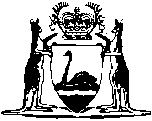 Criminal Code Act Compilation Act 1913Criminal Code (General) Regulations 2005		These regulations were repealed by the Criminal Code Repeal Regulations 2007 r. 3(2) as at 1 Jul 2007 (see r. 2 and Gazette 22 Jun 2007 p. 2847 and p. 2838).Western AustraliaCriminal Code (General) Regulations 2005Contents1.	Citation	12.	Commencement	13.	Interpretation	14.	Forms, completing	15.	Search warrant, application for	26.	Search warrant, form of	27.	Forms may be used for other search warrants	2Schedule 1 — Forms1.	Application for search warrant (r. 5)	32.	Search warrant (r. 6)	4NotesCompilation table	5Western AustraliaCriminal Code Act Compilation Act 1913Criminal Code (General) Regulations 20051.	Citation		These regulations are the Criminal Code (General) Regulations 2005.2.	Commencement		These regulations come into operation on 2 May 2005.3.	Interpretation		In these regulations, unless the contrary intention appears — 	“Form”, if followed by a number, means the form of that number in Schedule 1.4.	Forms, completing		If an item in a form in Schedule 1 does not have enough space to complete it, the person completing it must — 	(a)	insert in the item “See attachment [number]”; and	(b)	attach to the form a separate document titled “Attachment [number] — [name of the item]”.		Example: A single attachment to Form 1 for the item “Thing(s) to be searched for” will be titled “Attachment 1 — Thing(s) to be searched for”.5.	Search warrant, application for	(1)	An application under The Criminal Code section 711 for a warrant must be made in the form of Form 1 which may be adapted as necessary for the purposes of that section.	(2)	An application under The Criminal Code section 716 for a warrant must be made in the form of Form 1 as adapted for the purposes of that section.6.	Search warrant, form of	(1)	A search warrant issued under The Criminal Code section 711 must be in the form of Form 2 which may be adapted as necessary for the purposes of that section.	(2)	A search warrant issued under The Criminal Code section 716 must be in the form of Form 2 as adapted for the purposes of that section.7.	Forms may be used for other search warrants		If an Act permits an application for and the issue of a search warrant and the Act or subsidiary legislation made under it does not prescribe the form of the application or the warrant, the forms in Schedule 1, with any necessary changes, may be used for the purposes of the Act.Schedule 1 — Forms[r. 3]1.	Application for search warrant (r. 5)Notes to Form 1 —1.	Give the address or geographical location of the house or place to be searched. If a vessel, vehicle or aircraft is to be searched, describe it and give the address or geographical location of it.2.	Give a reasonably specific description of the thing(s) to be searched for.3.	State the grounds having regard to The Criminal Code section 711.4.	Insert the words of an affirmation if required.5.	Insert the place where the application is made.2.	Search warrant (r. 6)Notes to Form 2 —1.	State name of police officer to whom the warrant is directed.2.	State the address or geographical location of the house or place to be searched. If a vessel, vehicle or aircraft is to be searched, describe it and give the address or geographical location of it.3.	State a reasonably specific description of the thing(s) to be searched for.4.	Delete one.5.	Insert the place where the warrant is issued.Notes1	This is a compilation of the Criminal Code (General) Regulations 2005.  The following table contains information about that regulation.Compilation tableDefined terms[This is a list of terms defined and the provisions where they are defined.  The list is not part of the law.]Defined term	Provision(s)Form	3The Criminal Code s. 711The Criminal Code s. 711The Criminal Code s. 711Application for search warrantApplicantFull nameApplicantRankApplicantRegistered No.ApplicantPolice stationApplicationI apply for a warrant — to search the house, vessel, vehicle, aircraft, or place, described below for the thing(s) described below; andto seize the thing(s) if found.I apply for a warrant — to search the house, vessel, vehicle, aircraft, or place, described below for the thing(s) described below; andto seize the thing(s) if found.I apply for a warrant — to search the house, vessel, vehicle, aircraft, or place, described below for the thing(s) described below; andto seize the thing(s) if found.House etc. to be searched1Thing(s) to be searched for2Grounds for the application3Execution at nightIs it desired to execute the warrant at night?  Yes/NoIf yes, state why:Is it desired to execute the warrant at night?  Yes/NoIf yes, state why:Is it desired to execute the warrant at night?  Yes/NoIf yes, state why:Oath of applicant4I swear that the contents of this application are true and correct. …………………………………..ApplicantI swear that the contents of this application are true and correct. …………………………………..ApplicantI swear that the contents of this application are true and correct. …………………………………..ApplicantDateJP’s signatureThe applicant made this application on oath before me on the above date at5…………………………………..Justice of the PeaceThe applicant made this application on oath before me on the above date at5…………………………………..Justice of the PeaceThe applicant made this application on oath before me on the above date at5…………………………………..Justice of the PeaceThe Criminal Code s. 711The Criminal Code s. 711Search warrantSearch warrantSearch warrantTo1and every other police officer.1and every other police officer.1and every other police officer.1and every other police officer.ApplicationUnder The Criminal Code section 711, an application has been made to me, supported by evidence on oath, for a warrant.Under The Criminal Code section 711, an application has been made to me, supported by evidence on oath, for a warrant.Under The Criminal Code section 711, an application has been made to me, supported by evidence on oath, for a warrant.Under The Criminal Code section 711, an application has been made to me, supported by evidence on oath, for a warrant.WarrantI direct you — to search the house, vessel, vehicle, aircraft, or place, described below for the thing(s) described below; andto seize any such thing if found and to take it before a Justice of the Peace to be dealt with according to law.I direct you — to search the house, vessel, vehicle, aircraft, or place, described below for the thing(s) described below; andto seize any such thing if found and to take it before a Justice of the Peace to be dealt with according to law.I direct you — to search the house, vessel, vehicle, aircraft, or place, described below for the thing(s) described below; andto seize any such thing if found and to take it before a Justice of the Peace to be dealt with according to law.I direct you — to search the house, vessel, vehicle, aircraft, or place, described below for the thing(s) described below; andto seize any such thing if found and to take it before a Justice of the Peace to be dealt with according to law.House etc. to be searched2Thing(s) to be searched for3Execution at nightThis warrant 4cannot/can be executed by night.This warrant 4cannot/can be executed by night.This warrant 4cannot/can be executed by night.This warrant 4cannot/can be executed by night.DateTimeJP’s signatureIssued by me on the above date and at the above time at5…………………………………..Justice of the PeaceIssued by me on the above date and at the above time at5…………………………………..Justice of the PeaceIssued by me on the above date and at the above time at5…………………………………..Justice of the PeaceIssued by me on the above date and at the above time at5…………………………………..Justice of the PeaceCitationGazettalCommencementCriminal Code (General) Regulations 200528 Apr 2005 p. 1435-402 May 2005 (see r. 2)These regulations were repealed by the Criminal Code Repeal Regulations 2007 r. 3(2) as at 1 Jul 2007 (see r. 2 and Gazette 22 Jun 2007 p. 2847 and p. 2838)These regulations were repealed by the Criminal Code Repeal Regulations 2007 r. 3(2) as at 1 Jul 2007 (see r. 2 and Gazette 22 Jun 2007 p. 2847 and p. 2838)These regulations were repealed by the Criminal Code Repeal Regulations 2007 r. 3(2) as at 1 Jul 2007 (see r. 2 and Gazette 22 Jun 2007 p. 2847 and p. 2838)